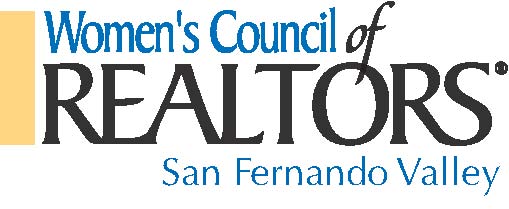 2015 STRATEGIC PARTNERSHIP AND SPONSORSHIP LEVELS APPLICATION:Company/ Partner Names: __________________________________________Partnership/ Sponsor Levels_________________________ Amount:________________________________________________________________________Event Dates:______________________________________________________Card Holder Names: _______________________________________________Billing Address:___________________________________________________Card Type: __________Card Number: _________________________________Expired Date: ____________Sec Code: _______Phone #_________________Authorized Signature: ______________________________________________Email Address:____________________________________________________Please mail Check payment to:                                            Women’s Council of REALTORS®		
                                        P.O. Box 572494, Tarzana, Ca. 91357
                                                                      or
www.partnerandsponsors2015@eventbrite.com to pay by credit card
	
Any Questions:
Catherine da Gama - President Email: catherinedagama1@gmail.com
Helen Kerwin-Saltzman- President-Elect Email: helensaltzman@yahoo.comThis signed document will act as a contract and receipt between the Strategic Partner and Women’s Council of REALTORS® for the calendar year of 2015 Women’s Council of REALTORS® 501 (c-6) Tax Payer ID # 90-0444663 